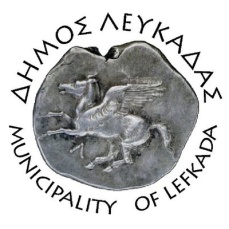 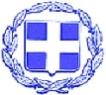 ΕΛΛΗΝΙΚΗ ΔΗΜΟΚΡΑΤΙΑ    ΔΗΜΟΣ ΛΕΥΚΑΔΑΣΛευκάδα, 5/8/2022ΔΕΛΤΙΟ ΤΥΠΟΥΜε απόφαση της Οικονομικής Επιτροπής  εγκρίθηκαν την Τρίτη 2/8/2022 τα πρακτικά της επιτροπής διενέργειας ανοικτού ηλεκτρονικού διαγωνισμού για την προμήθεια κάδων απορριμμάτων συνολικού προϋπολογισμού 54.808€.Συγκεκριμένα, ο δήμος Λευκάδας θα προμηθευτεί:200 πλαστικούς κάδους των 1100 lt.40  πλαστικούς κάδους των 120 lt.20 διπλούς απορριμματοδέκτες δαπέδου (επιστήλιων) 35 lt.Μέσα στα τελευταία τρία χρόνια, η υπηρεσία καθαριότητας και πρασίνου του δήμου μας έχει προμηθευτεί συνολικά 580 κάδους των 1100 lt), και 140 κάδους των 120 lt, είτε για να αντικαταστήσουν παλαιούς ή για να εξυπηρετήσουν τις αυξανόμενες ανάγκες του νησιού.Η προστασία της δημόσιας υγείας και του περιβάλλοντος, καθώς και η αισθητική εικόνα του νησιού μας επιβάλλουν την αναβάθμιση και ενίσχυση του εξοπλισμού ώστε οι  παρεχόμενες υπηρεσίες μας να είναι υψηλού επιπέδου.						ΑΠΟ ΤΟΝ ΔΗΜΟ ΛΕΥΚΑΔΑΣ